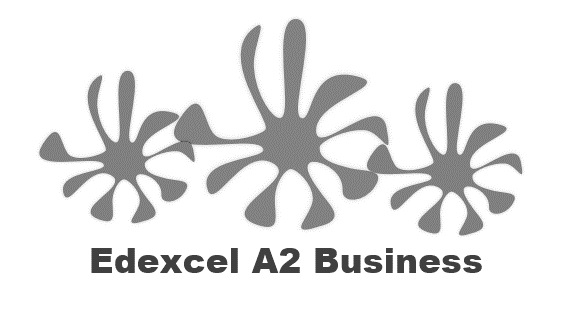 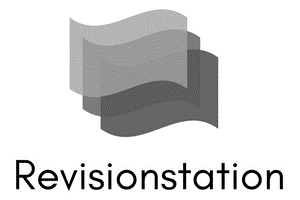 Write a definition of change management here:________________________________________________________________________________________________________________________________________________________________________________________________________________________________________________________________________________________________________________________________________Two types of change:Organisational culture – factor in change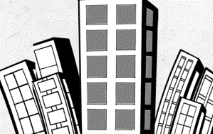 ________________________________________________________________________________________________________________________________________________________________________________________________________________________________________________________________________________________________________________________________________Size of organisation – factor in change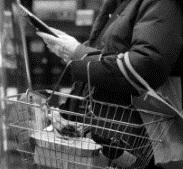 ________________________________________________________________________________________________________________________________________________________________________________________________________________________________________________________________________________________________________________________________________Time / speed of change – factor in change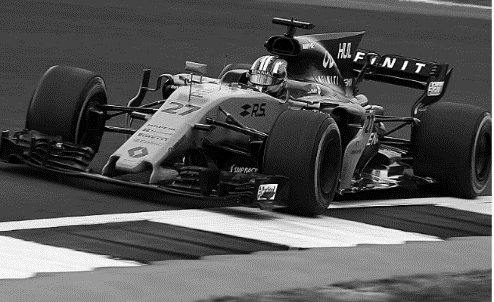 ________________________________________________________________________________________________________________________________________________________________________________________________________________________________________________________________________________________________________________________________________Change – continuous improvement________________________________________________________________________________________________________________________________________________________________________________________________________________________________________________________________________________________________________________________________________Dr Kotter’s 8 steps:Change - Cadbury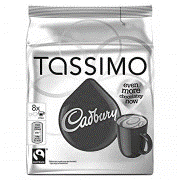 ________________________________________________________________________________________________________________________________________________________________________________________________________________________________________________________________________________________________________________________________________Resistance to change defined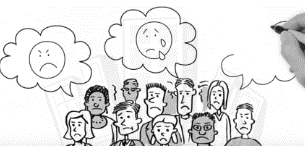 ________________________________________________________________________________________________________________________________________________________________________________________________________________________________________________________________________________________________________________________________________Resistance to change – the employee perspective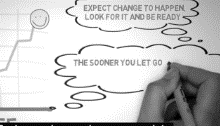 ________________________________________________________________________________________________________________________________________________________________________________________________________________________________________________________________________________________________________________________________________Managing resistance to change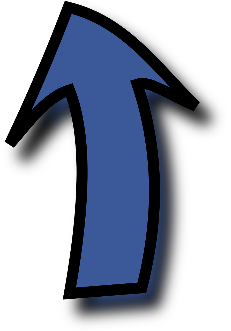 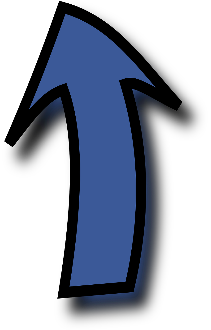 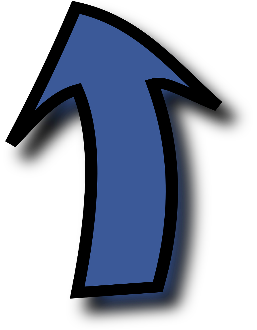 Ways to reduce resistance to change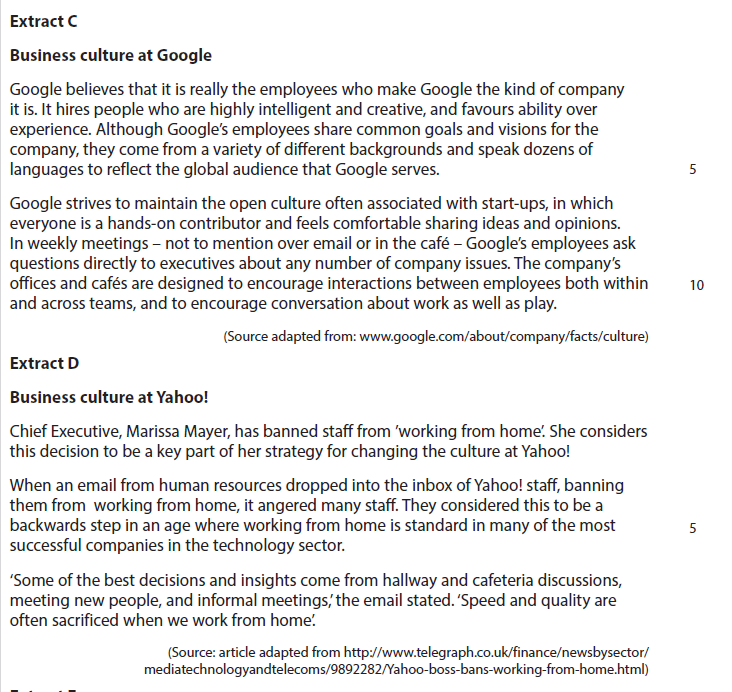 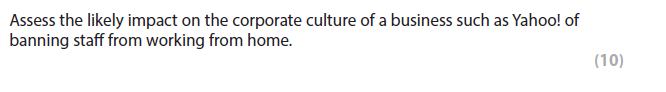 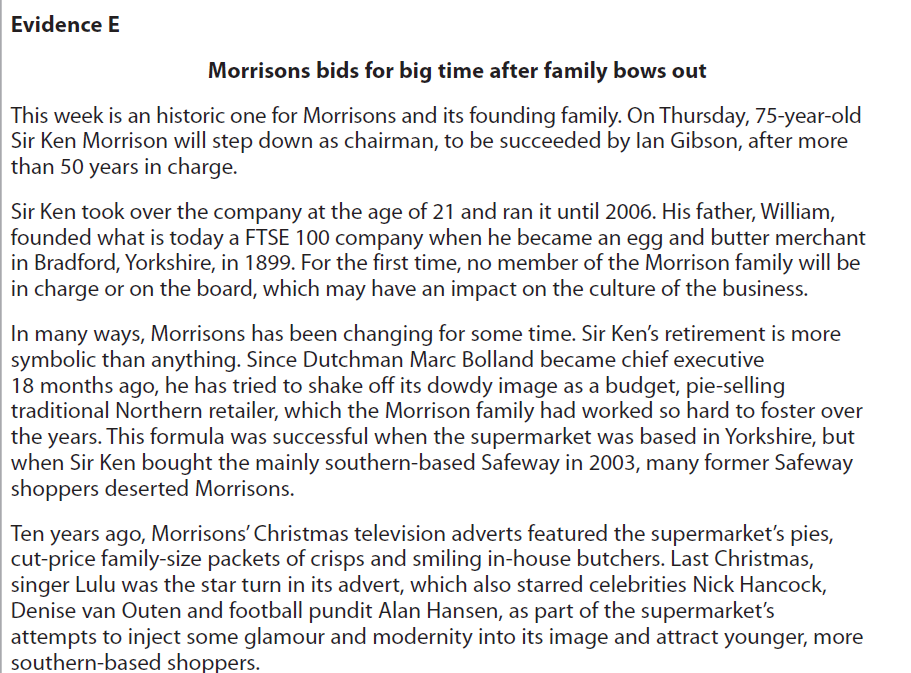 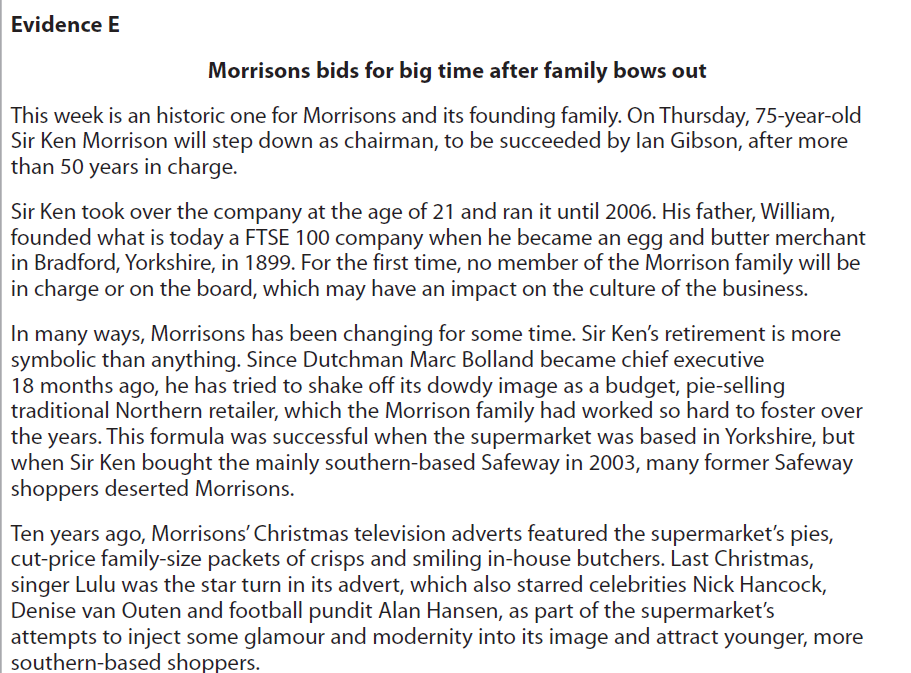 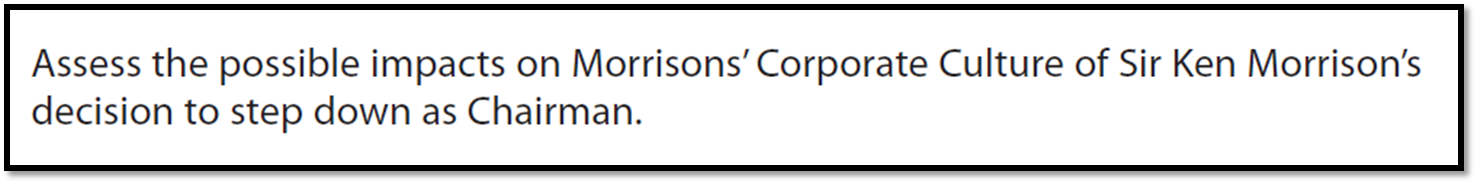 [8]Planned changeEmergent changeTraditionalKaizen